ГБУ   «Центр помощи детям»ГКУ «Курганский областной Центр медицинской профилактики»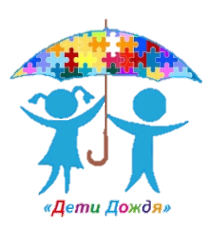 УВИДЕТЬ РАНЬШЕ(«КРАСНЫЕ ФЛАЖКИ» АУТИЗМА)Часто еще до появления бросающихся в глаза симптомов у ребенка могут быть особенности в поведении, указывающие на высокую вероятность наличия аутизма. Эти симптомы иногда называют «красными флажками» аутизма. Ответьте на предложенные вопросы:Если у вашего ребенка вы отмечаете любой из «красных флажков», вы можете:В режиме онлайн пройти  опросник M-CHAT (сайт: аутизм – тест.рф). Это займет у Вас не более 15 минут!Если результаты опросника показали высокий риск аутизма незамедлительно обратиться на более углубленную диагностику к специалистам медицинского и психолого-педагогического профиля (невролог, психиатр, медицинский психолог, дефектолог, логопед, педагог психолог)Если выявляется средний риск аутизма, проводится уточняющая беседа со специалистамиПри низком риске аутизма – повторный скрининг  после 2-х летКонтакты: Центр медицинской и социальной реабилитации, ул. Володарского, 105. Тел. (3522) 43-36-92ГБУ «Центр помощи детям», Центр ранней комплексной помощи,  пр. Конституции, 68 корпус 1-А, Тел. (3522) 44-94-91ГБУ «Центр помощи детям», Центральная психолого-медико-педагогическая комиссия,  пр. Конституции, 68 корпус 1-А, Тел. (3522) 44-98-60Территориальная психолого-медико-педагогическая комиссия, ул. Гоголя, 103-А, Тел. (3522) 45-41-80Курганская областная детская клиническая больница имени Красного Креста, пр. Конституции, 38, Тел. (3522) 44-53-30Консультативная поликлиника Курганской областной клинической больницы (отделение сурдологии), ул. Володарского, 24, Тел. (3522)Володарского, 24, Тел. (3522) 46-36-63Пусть лучше ваши опасения окажутся ошибочными.Но если у вас есть сомнения – обратитесь к специалистам! 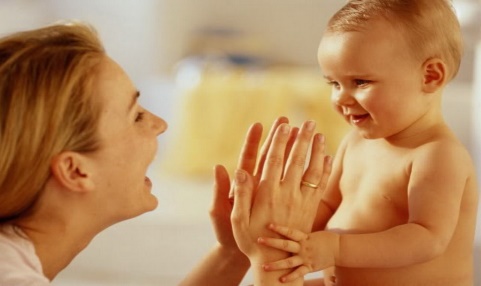 Курган, 20181Не улыбается или редко улыбается в ответ на улыбку в возрасте 6 месяцев и болееданет2Не подражает звукам, улыбке, мимике в возрасте от 9 месяцевданет3Не использует указательный жест в возрасте от 12 месяцевдаНет 4Не реагирует или редко реагирует на имяданет5Отсутствие слов в возрасте 16 месяцевданет6Отсутствие осмысленных фраз из 2 слов в возрасте 24 месяцевданет7Потеря лепета, речи, социальных навыков в любом детском возрасте даНет 